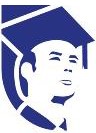 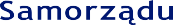 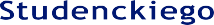 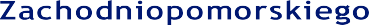 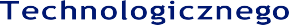 OBWIESZCZENIESamorządowej Uczelnianej Studenckiej Komisji Wyborczejz dnia 11 grudnia 2023 r.Dotyczy zgłoszonego protestu wyborczegoDziałając na podstawie § 24 pkt. 2) Ordynacji Wyborczej Samorządu Studenckiego, Samorządowa Uczelniana Studencka Komisja Wyborcza unieważnia wybory samorządowe dla Wydziału Informatyki, Wydziału Inżynierii Mechanicznej i Mechatroniki i Wydziału Technologii i Inżynierii Chemicznej. Nowy harmonogram wyborów na wyżej wymienionych Wydziałach zostanie rozpisany i przedstawiony do 5 dni roboczych na stronie www.samorzad.zut.edu.plPrzewodnicząca SUSKW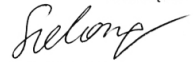 Inż. Nikola SzelongParlament Samorządu Studenckiego ZUT Aleja Piastów 24A, 71-064 Szczecin parlament@zut.edu.pl